Beszámoló a 2020/2021 -es tanévben megrendezett Katolikus Iskolák XXIX. Károly Iréneusz Fizika VersenyérőlA verseny az évtizedek alatt megszokott színvonalon és jó hangulatban folyt le.24 iskola nevezett a versenyre 34 tanár vezetésével.Házidolgozatot 20 csapat küldött be, 12-en a 13-14 éves, és 8-an 15-16 éves korosztályból.Videós kísérleti bemutatót 20 csapat készített, 10-en a 13-14 éves, és 10-en 15-16 éves korosztályból.Az egyéni írásbeli fordulón a döntőben 64 fő vett részt. Az írásbeli forduló második részét 25-en írták meg a 13-14 éves korosztályból, 22-en a 15-16 éves korosztályból és 17-en a 17-18 éves korosztályból.A korábbi évekhez képest a pandémia miatt kicsit megváltoztattuk a verseny lebonyolítását. Az első forduló, az otthoni kísérleti projektmunka változatlanul megmaradt. A legkisebb, 13-14 éves korcsoport a dominók dőlésének vizsgálatát kapta feladatul: azt kellett kísérletek alapján megvizsgálniuk, mitől függ, milyen gyorsan dőlnek le az egymás után állított dominókövek. A következő, 15-16 éves korcsoport diákjai a harangok, poharak, csengők hangjának vizsgálta a házidolgozatában. Nagyon szép és igényes munkák érkeztek videókkal illusztrálva, melyet idén egy online tárhelyre kellett minden iskola csapatának feltöltenie 2021. április 10-ig. A házidolgozatoknál számított elsősorban a fizikai tartalom, a felépítés, szerkesztés, megjelenés, mérések pontossága, kreativitás. A hagyományosan írásbeli fordulót idén két részre bontottuk. Az első fordulót a jelentkezett iskolákból tetszőleges számú tanuló megírhatta 2021. március 19-én délután saját otthonában vagy iskolájában. Ezt a fordulót a helyi szervező kollégák javították ki és küldték el a zsűrinek a korcsoportonként továbbjutó két legjobb tanuló nevét. A második részt a továbbjutott tanulók április 12-én írták meg, munkájukat pedig ismét fel kellett tölteni a verseny elején megadott tárhelyre. A beérkezett megoldásokat korcsoportonként 3-4 főből álló zsűri értékelte és a három legtöbb pontot elért versenyzőt díjazta. Elvárás volt a kitűzött feladat helyes megoldása és precíz, követhető leírása is.A verseny hagyományosan legnépszerűbb része, a kísérletbazár idén a szokott módon nem kerülhetett megrendezésre a személyes találkozások hiánya miatt, így a két kisebb korcsoportnak lehetősége volt egy maximum 5 perces videót felölteni egy általuk választott kísérlet bemutatásáról. A videókat a zsűri közösen megnézte és értékelte.  Elsősorban fizikai szempontból, de a különdíjak odaítélésekor a környezetvédelem és a technikai megvalósítás is szerepet kapott.A verseny lezárása és értékelése is online módon, egy Meet-konferencia keretében zajlott le 2021. április 28-án délután 77 résztvevővel (online kapcsolatok száma).Először Juhász András köszöntötte a zsűrit, kollégákat és versenyzőket, majd Dr. Tasnádi Péter, a zsűri elnöke foglalta össze röviden a verseny tapasztalatait. Az eredményhirdetés során a legjobbnak ítélt kísérleti videókat is megnéztük. Némi technikai nehézség után egy rövid közös imával zártuk az eredményhirdetést.  A verseny hozzájárult a versenyzők tehetséggondozásához.A versenyzés, a siker elérése a diákokat motiválja, minden egyes feladat megoldása a tanulók gondolkodásmódját fejleszti, változtatja. Egymás munkájának megfigyelése a videóvetítéseknél, kiváló szakmai lehetőség volt.Ezúton is köszönjük elsősorban Istennek és mindenkinek, aki bármiben is segített, hogy ez a verseny a pandémiai idején is megvalósulhasson.Várunk minden fizikát és kihívásokat szerető diákot a következő évi versenyen! Budapest, 2021. május 14. 	Katolikus Pedagógiai IntézetEz a verseny az Emberi Erőforrás Támogatáskezelő által finanszírozott Nemzeti Tehetség Program keretében valósult meg. 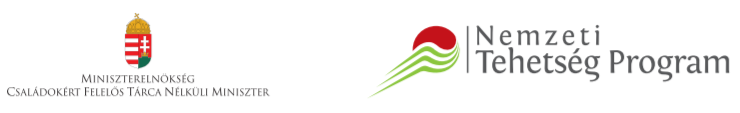 Pályázó szervezet: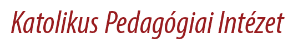 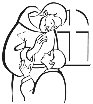 